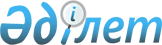 "Ауыл шаруашылығы жануарларының кепілін тіркеу қағидаларын бекіту туралы" Қазақстан Республикасы Ауыл шаруашылығы министрінің 2012 жылғы 27 сәуірдегі № 3-3/222 бұйрығына өзгерістер енгізу туралы
					
			Күшін жойған
			
			
		
					Қазақстан Республикасы Ауыл шаруашылығы министрінің 2013 жылғы 15 сәуірдегі № 15-07/172 бұйрығы. Қазақстан Республикасының Әділет министрлігінде 2013 жылы 13 мамырда № 8458 тіркелді. Күші жойылды - Қазақстан Республикасы Ауыл шаруашылығы министрінің 2014 жылғы 24 ақпандағы № 3-2/106 бұйрығымен      Ескерту. Күші жойылды - ҚР Ауыл шаруашылығы министрінің 24.02.2014 № 3-2/106 бұйрығымен.

      БҰЙЫРАМЫН:



      1. «Ауыл шаруашылығы жануарларының кепілін тіркеу қағидаларын бекіту туралы» Қазақстан Республикасы Ауыл шаруашылығы министрінің 2012 жылғы 27 сәуірдегі № 3-3/222 бұйрығына (Нормативтік құқықтық актілерді мемлекеттік тіркеу тізілімінде № 7715 тіркелген, 2012 жылғы 8 тамызда № 477-482 (27555) «Егемен Қазақстан» газетінде жарияланған) мынадай өзгерістер енгізілсін:



      көрсетілген бұйрықпен бекітілген Ауыл шаруашылығы жануарларының кепілін тіркеу қағидаларында:



      3-тармақтың 2) тармақшасы мынадай редакцияда жазылсын:



      «2) жеке басын куәландыратын құжаттың немесе заңды тұлғаны мемлекеттік тіркеу (қайта тіркеу) туралы анықтаманың, өкілі үшін – оның өкілеттігін растайтын құжаттың, сондай-ақ жеке басын куәландыратын құжаттың түпнұсқасын және көшірмесін.».



      Ауыл шаруашылығы жануарларының кепілін тіркеу қағидаларының 1 және 4-қосымшалары осы бұйрықтың 1 және 2-қосымшаларына сәйкес жаңа редакцияда жазылсын.



      2. Қазақстан Республикасы Ауыл шаруашылығы министрлiгiнiң Агроөнеркәсiптiк кешендегi мемлекеттiк инспекциясы комитетi заңнамада белгiленген тәртiппен:



      1) осы бұйрықтың Қазақстан Республикасы Әдiлет министрлiгiнде мемлекеттiк тiркелуiн;



      2) бұқаралық ақпарат құралдарында ресми жариялануын;



      3) Қазақстан Республикасы Ауыл шаруашылығы министрлiгiнiң интернет-ресурсында орналастырылуын қамтамасыз етсiн.



      3. Осы бұйрық алғашқы ресми жарияланған күнінен кейін күнтізбелік он күн өткен соң қолданысқа енгізіледі.      Министр                                          А.Мамытбеков

  Қазақстан Республикасы   

Ауыл шаруашылығы Министрінің

2013 жылғы 15 сәуірдегі   

№ 15-07/172 бұйрығына    

1-қосымша          

Ауыл шаруашылығы        

жануарларының кепілін тіркеу  

туралы қағидаларға      

1-қосымша           

Нысан________________________________________________________

тіркеуші органның атауы № _______

ауыл шаруашылығы жануарларының кепілін тіркеу туралы

өтінішКепілге қоюшы

Жеке тұлғаның тегі, аты және болған кезде әкесінің аты, тұрғылықты

жері, туған күні және жылы; заңды тұлғаның атауы,орналасқан жері:

_____________________________________________________________________

_____________________________________________________________________

_____________________________________________________________________

жеке тұлға үшін жеке тұлғаны растайтын куәлігі: түрі ____ сериясы ___

№ __________________

______________ күні ________________________________________ берілген

                          (құжатты берген органның атауы)

заңды тұлға үшін заңды тұлғаны тіркеу (қайта тіркеу) туралы анықтама:

№ __________________

______________ күні _______________________________________ берілген

                        (құжатты берген органның атауы)

Пошталық мекен-жайы, телефоны

_____________________________________________________________________

_____________________________________________________________________

_____________________________________________________________________

________________________________________________ атынан қызмет ететін

(уәкілетті өкілдің тегі, аты және болған

            кезде әкесінің аты)

_____________________________________________________________________

_____________________________________________________________________

___________________________________________________________ негізінде

      (құзіретін куәландыратын құжаттардың атауы және

                        берілген күні)

Кепілді ұстаушы

Жеке тұлғаның тегі, аты және болған кезде әкесінің аты, тұрғылықты

жері, туған күні және жылы; заңды тұлғаның орналасқан жері, атауы:

_____________________________________________________________________

_____________________________________________________________________

жеке тұлға үшін жеке тұлғаны растайтын куәлігі: түрі ____ сериясы ___

№ __________________

______________ күні _______________________________________ берілген

                         (құжатты берген органның атауы)

заңды тұлға үшін заңды тұлғаны тіркеу (қайта тіркеу) туралы анықтама:

№ __________________

_____________ күні _________________________________________ берілген

                        (құжатты берген органның атауы)Пошталық мекен-жайы, телефоны

_____________________________________________________________________

_____________________________________________________________________

_____________________________________________________________________

________________________________________________ атынан қызмет ететін

      (уәкілетті өкілдің тегі, аты және болған

                  кезде әкесінің аты)

_____________________________________________________________________

_____________________________________________________________________

___________________________________________________________ негізінде

            (құзіретін куәландыратын құжаттардың

                  атауы және берілген күні)

Ауыл шаруашылығы жануары кепілі келісім-шартын тіркеуді сұраймын

_____________________________________________________________________

_____________________________________________________________________

   (келісім-шарт нөмірі, жасалған күні, келісім-шарт жасалған орны)Кепіл нысаны туралы дерек (саны, түрі, жануардың бірдейлендіру

нөмірі, кепілге көп мал санын ұсынған жағдайда міндетті түрде барлық

малдың бірдейлендіру нөмірі көрсетілетін келісім-шартқа сілтеме

жасауға жол беріледі)

_____________________________________________________________________

_____________________________________________________________________

Мүліктің кепіл құны

_____________________________________________________________________

_____________________________________________________________________

_____________________________________________________________________

Келісім-шарттың мерзімі

_____________________________________________________________________

_____________________________________________________________________

Кепілге қойылған мүлік: кепілге қоюшының, кепілде ұстаушының

иелігінде қалады (керексізін сызып тастау)

_____________________________________________________________________

Оны қолдану мүмкіндігі: Иә Жоқ (керексізін сызып тастау)

Қайта кепіл туралы дерек: Иә Жоқ (керексізін сызып тастау)

Өтінішке қоса беремін:

1. жеке тұлғаны растайтын немесе заңды тұлғаны мемлекеттік тіркеу

(қайта тіркеу) туралы құжаттардың көшірмесін (керексізін сызып

тастау)

2. кепілді тіркеу үшін жиынды төлеу туралы төлем құжатының көшірмесін

3. ауыл шаруашылығы жануарының ветеринариялық паспортының көшірмесін

Өтінішті берген күні: ________________ 20 ___ жыл.

Өтініш қабылданған күні: _____________ 20 ___ жыл.Өтініш берушінің қолы: ____________________________

Уақыты: _________________ сағат ___________________ минут.

Тіркеушінің тегі, аты және болған кезде әкесінің аты және қолы

_____________________________________________________________________

Қазақстан Республикасы   

Ауыл шаруашылығы Министрінің

2013 жылғы 15 сәуірдегі   

№ 15-07/172 бұйрығына    

2-қосымша          

Ауыл шаруашылығы     

жануарларының кепілін тіркеу

туралы қағидаларға    

4-қосымша         

Нысан 

Ауыл шаруашылығы жануарлары кепілін тіркеу туралы куәлік

20__ жылғы «___» _________ № _________________________________________________________________________

_____________________________________________________________ берілді

               (кепіл ұстаушының реквизиттері)Кепіл нысанына:___________________________________

___________________________________

қатысты кепіл тіркелгенін растайды

Кепіл ұстаушының құқығы

_____________________________________________________________________

_____________________________________________________________________

_____________________________________________________________________

(жеке тұлғаның тегі, аты және болған кезде әкесінің аты, тұрғылықты

  жері, туған күні және жылы/ заңды тұлғаның атауы, тіркеу (қайта

         тіркеу) анықтаманың нөмірі, орналасқан жері)кепіл нысанына

_____________________________________________________________________

_____________________________________________________________________

_____________________________________________________________________

      кепіл нысанын сипаттау (жануардың бірдейлендіру нөмірі)кепіл туралы келісім-шарт негізінде

_____________________________________________________________________

_____________________________________________________________________

            (келісім-шарт жасасу күні және жері)

_____________________________________________________________________

______________________________________________________ тіркелген және

(тіркеуші органның атауы, тіркеу күні және нөмірі)

келесі негізгі шарттарды қамтитын:

_____________________________________________________________________

_____________________________________________________________________

      (негізгі міндеттеменің көлемі және орындалу мерзімі және

                   кепілдің өзге шарттары)Кепіл беруші _________________________________________________ құқығы

                            (құқық түрі)

_____________________________________________________________________

_____________________________________________________________________

____________________________________________________________ расталды

(жеке тұлғаның тегі, аты және болған кезде әкесінің аты, тұрғылықты

          жері, туған күні және жылы/ заңды тұлғаның атауы,

      тіркеу (қайта тіркеу) анықтаманың нөмірі, орналасқан жері)

_____________________________________________________________________

    Кепіл нысанына құқық беретін құжаттың атауы, қабылдау күні,

                        тіркеу нөмірі және күні

_____________________________________________________________________Тіркеуші

_____________________________________________________________________

_____________________________________________________________________

        (тегі, аты және болған кезде әкесінің аты және қолы)Тіркеуші органның басшысы ___________________________________________

_____________________________________________________________________

       (тегі, аты және болған кезде әкесінің аты және қолы)Мөр орны

Ескерту.

1. Ауыл шаруашылығы жануарлары кепілін тіркеу туралы куәліктің реттік нөмірі болуы қажет.

2. Осы ауыл шаруашылығы жануарлары кепілін тіркеу куәлігі кепілді өтеген кезде тіркеуші органға қайтарылу тиіс.
					© 2012. Қазақстан Республикасы Әділет министрлігінің «Қазақстан Республикасының Заңнама және құқықтық ақпарат институты» ШЖҚ РМК
				Тізілім нөміріКепіл нысанын түрі және сипатыСаныКепіл құныЕскерту12345